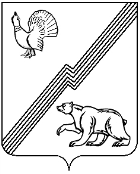 АДМИНИСТРАЦИЯ ГОРОДА ЮГОРСКАХанты-Мансийского автономного округа - ЮгрыПОСТАНОВЛЕНИЕот 06 ноября 2015 года                                                                                                                 № 3311Об условиях  приватизациимуниципального имуществаВ соответствии с Федеральным законом от 21.12.2001 № 178-ФЗ «О приватизации государственного и муниципального имущества», решением Думы города Югорска от 24.04.2014 № 33 «Об утверждении Положения о приватизации муниципального имущества города Югорска» и решением Думы города Югорска от 16.02.2015 № 7 «О прогнозном перечне имущества, подлежащего приватизации в 2015 году»:1. Утвердить условия приватизации муниципального имущества (приложение).2. Департаменту муниципальной собственности и градостроительства администрации города Югорска (С.Д. Голин) разместить настоящее постановление на официальных сайтах в сети «Интернет» администрации города Югорска и Российской Федерации для размещения информации о проведении торгов.3. Контроль за выполнением настоящего постановления возложить на первого заместителя главы администрации города – директора Департамента муниципальной собственности и градостроительства С.Д. Голина.Глава администрации города Югорска                                                                         М.И. БодакПриложениек постановлениюадминистрации города Югорскаот 06 ноября 2015 года № 3311Условия приватизации муниципального имуществаФорма подачи предложений о цене имущества – открытая.Оплата приобретаемого покупателем муниципального имущества производится единовременно, без предоставления рассрочки. Покупатель выплачивает цену имущества в течение 10 (десяти) дней после заключения договора купли-продажи. Сумма задатка, перечисленная Покупателем на счет Продавца в соответствии с условиями участия в аукционе, засчитывается в счет оплаты стоимости имущества.За несвоевременную оплату имущества Покупатель уплачивает пеню в размере 0,1 % от суммы задолженности за каждый день просрочки.№п/пНаименование и местонахождение объекта недвижимостиХарактеристика объекта недвижимостиПлощадь(квадратные метры)Площадь(квадратные метры)Начальная цена объекта недвижимости(без учёта НДС)(рубли)Способ приватизации №п/пНаименование и местонахождение объекта недвижимостиХарактеристика объекта недвижимостиобъектаземельного участкаНачальная цена объекта недвижимости(без учёта НДС)(рубли)Способ приватизации 1.Административное здание по адресу: район Югорск-2, дом № 15, город Югорск, расположенное на земельном участке с кадастровым номером 86:22:0015001:78Нежилое, двухэтажное кирпичное здание. Фундамент бетонные блоки, стены кирпичные, перекрытия железобетонные. Год постройки – 1966.713,31 7847 674 000аукцион2.Здание по адресу: улица Славянская, д. 2 Г, город Югорск, расположенное на земельном участке с кадастровым номером 86:22:0004002:506Нежилое, одноэтажное кирпичное здание. Фундамент железобетонные блоки, бетон, стены кирпичные, перекрытия железобетонные плиты. Год постройки 1989.188,91 5143 800 000аукцион3.Помещение по адресу: улица Садовая, д. 44, город ЮгорскНежилое помещение, расположенное в одноэтажном каркасно-щитовом здании. Фундамент здания металлические столбы, стены здания металлический каркас, каркасно-щитовые панели, перекрытия здания деревянные. Год постройки 1984.104,7без земельного участка500 000аукцион№п/пНаименование и местонахождение объекта недвижимостиКраткая характеристика объекта недвижимостиПлощадь(квадратные метры)Площадь(квадратные метры)Начальная цена объекта недвижимости(без учёта НДС)(рубли)Способ приватизации№п/пНаименование и местонахождение объекта недвижимостиКраткая характеристика объекта недвижимостиобъектаземельного участкаНачальная цена объекта недвижимости(без учёта НДС)(рубли)Способ приватизации4.Нежилое строение – магазин «Товары для дома» для торговли по адресу: улица 40 лет Победы, д. 6, город Югорск, расположенное на земельном участке с кадастровым номером 86:22:0005002:0028Нежилое, одноэтажное кирпичное здание. Фундамент сборные бетонные, сборные железобетонные блоки, стены кирпичные, перекрытия железобетонные. Год постройки 1970.449,51 0379 637 000аукцион5.Казарма по адресу: район Югорск – 2, д. 10, город Югорск, расположенная на земельном участке с кадастровым номером  86:22:0015001:1364Нежилое двухэтажное кирпичное здание. Фундамент бетонные ленточные, железобетонные блоки, стены кирпичные, перекрытия железобетонные. Год постройки 1985.1 033,12 2551 712 800аукцион